.                                                                 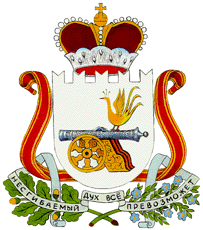 СОВЕТ ДЕПУТАТОВ ПУШКИНСКОГО СЕЛЬСКОГО ПОСЕЛЕНИЯ САФОНОВСКОГО РАЙОНА СМОЛЕНСКОЙ ОБЛАСТИРЕШЕНИЕот 15 декабря 2023 года                                                                              №33/1Об установлении порядка учета предложений по проекту решения «О внесении изменений и дополнений в Устав Пушкинского сельского поселения Сафоновского района Смоленской области» и участия граждан в его обсужденииВ соответствии с частью 4 статьи 44 Федерального закона от 06 октября 2003 года № 131-ФЗ «Об общих принципах организации местного самоуправления в Российской Федерации», руководствуясь Уставом Пушкинского сельского поселения Сафоновского района Смоленской области, Совет депутатов Пушкинского сельского поселения Сафоновского района Смоленской областиРЕШИЛ:Опубликовать проект решения Совета депутатов Пушкинского сельского поселения Сафоновского района Смоленской области «О внесении изменений и дополнений в Устав Пушкинского сельского поселения Сафоновского района Смоленской области» (далее - проект решения) в газете «Сафоновская правда» для отзывов, предложений и замечаний. Установить следующий порядок учета предложений по проекту решения «О внесении изменений и дополнений в Устав Пушкинского сельского поселения Сафоновского района Смоленской области» и участия граждан в его обсуждении:ознакомление с проектом решения, опубликованным в газете «Сафоновская правда»;прием предложений граждан в письменной форме, а также посредством официального сайта Администрации Пушкинского сельского поселения Сафоновского района Смоленской области до 15 января 2024 года по адресу: 215523, Смоленская область, Сафоновский район, д. Пушкино, ул.Пролетарская, д.37;публичные слушания по проекту решения «О внесении изменений и дополнений в Устав Пушкинского сельского поселения Сафоновского района Смоленской области»;принятие решения «О внесении изменений и дополнений в Устав Пушкинского сельского поселения Сафоновского района Смоленской области» на заседании Совета депутатов Пушкинского сельского поселения Сафоновского района Смоленской области;направление решения «О внесении изменений и дополнений в Устав Пушкинского сельского поселения Сафоновского района Смоленской области» на государственную регистрацию в Управление Министерства юстиции Российской Федерации по Смоленской области;опубликование решения «О внесении изменений и дополнений в Устав Пушкинского сельского поселения Сафоновского района Смоленской области» в газете «Сафоновская правда» после государственной регистрации.Назначить проведение публичных слушаний по проекту решения «О внесении изменений и дополнений в Устав Пушкинского сельского поселения Сафоновского района Смоленской области» 19 января 2024 года в 14 часов в помещении Администрации Пушкинского сельского поселения Сафоновского района Смоленской области.Назначить Администрацию Пушкинского сельского поселения Сафоновского района Смоленской области органом, ответственным за организацию проведения публичных слушаний по проекту решения «О внесении изменений и дополнений в Устав Пушкинского сельского поселения Сафоновского района Смоленской области».Назначить Главу муниципального образования Пушкинского сельского поселения Сафоновского района Смоленской области Шведову Елену Алексеевну лицом, уполномоченным на ведение публичных слушаний по проекту решения «О внесении изменений и дополнений в Устав Пушкинского сельского поселения Сафоновского района Смоленской области».Опубликовать настоящее решение в газете «Сафоновская правда».Глава муниципального образования Пушкинского сельского поселенияСафоновского района Смоленской области                                               Е.А.Шведова